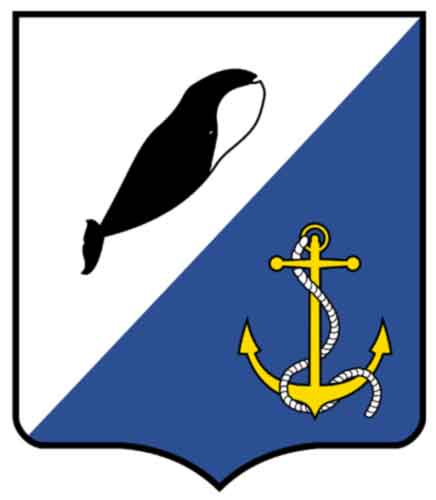 АДМИНИСТРАЦИЯПРОВИДЕНСКОГО ГОРОДСКОГО ОКРУГАПОСТАНОВЛЕНИЕ Руководствуясь Уставом Провиденского городского округа, Администрация Провиденского городского округа ПОСТАНОВЛЯЕТ:Внести в постановление Администрации Провиденского городского округа от 27.09.2016 №237 «Об утверждении муниципальной программы "Обеспечение жильем специалистов, работающих в Провиденском городском округе в 2016-2018 годах» следующие изменения:Паспорт муниципальной программы "Обеспечение жильем специалистов, работающих в Провиденском городском округе в 2016-2018 годах» изложить в следующей редакции:1.2. Абзац 3 п.2 изложить в следующей редакции: «Расчетная стоимость приобретения жилья определяется исходя из размера общей площади жилого помещения, установленного для семей разной численности (30 кв. метров - для одиноко проживающих граждан, 40 кв. метров - на семью из 2 человек и по 16 кв. метров на каждого члена семьи при численности семьи, составляющей 3 и более человек), и средней рыночной стоимости 1 кв. метра общей площади жилья по Провиденскому городскому округу.»1.3. Приложение № 1 изложить в редакции согласно приложению № 1 к настоящему постановлению.1.4. Приложение № 2 изложить в редакции согласно приложению № 2 к настоящему постановлению.    2. Обнародовать настоящее постановление на официальном сайте Провиденского городского округа (http://www.provadm.ru).    3.  Настоящее постановление вступает в силу со дня официального опубликования.4.   Контроль за исполнением настоящего постановления возложить на Управление промышленной политики, сельского хозяйства, продовольствия и торговли  Администрации Провиденского городского округа Чукотского автономного округа (Парамонов В.В.). Подготовлено:							Парамонов В.В.		Согласовано:							Топорова К.В.									Рекун Д.В.Разослано: дело, Управление финансов, экономики и имущественных отношений, Управление промышленной политики, сельского хозяйства, продовольствия и торговли, Управление социальной политики.Перечень и сведения о целевых индикаторах и показателях муниципальной программы "Обеспечение жильем специалистов, работающих в Провиденском городском округе в 2016-2018 годах"Ресурсное обеспечение муниципальной программы "Обеспечение жильем специалистов, работающих в Провиденском городском округе в 2016-2018 годах"от 19 июня 2018 г.№ 191№ 191п. ПровиденияО внесении изменений в постановление Администрации Провиденского городского округа от 27.09.2016 №237 «Об утверждении муниципальной программы "Обеспечение жильем специалистов, работающих в Провиденском городском округе в 2016-2018 годах»О внесении изменений в постановление Администрации Провиденского городского округа от 27.09.2016 №237 «Об утверждении муниципальной программы "Обеспечение жильем специалистов, работающих в Провиденском городском округе в 2016-2018 годах»Ответственный исполнитель муниципальной ПрограммыУправление промышленной политики, сельского хозяйства, продовольствия и торговли администрации Провиденского городского округа Чукотского автономного округаСоисполнители муниципальной ПрограммыОтсутствуют                                              Перечень ПодпрограммОтсутствуют                                              Цели муниципальной программыПовышение в 2016 - 2018 годах уровня обеспеченности жильем специалистов (и членов их семей), проживающих на территории Провиденского городского округаЗадачи муниципальной программыОбеспечение специалистов муниципальных и государственных учреждений и предприятий, востребованных в Провиденском городском округе, жилыми помещениями специализированного жилищного фонда.Целевые индикаторы (показатели) муниципальной программыКоличество специалистов (и членов их семей), обеспеченных жилыми помещениями специализированного жилищного фондаСроки и этапы реализации муниципальной Программы2016-2018 годы (без разделения на этапы)Объёмы финансовых ресурсов муниципальнойПрограммыОбщий объём бюджетных ассигнований муниципальной программы составляет 9676,9 тыс. рублей, из них:за счет средств окружного бюджета – 9580,1 тыс. рублейза счёт средств местного бюджета – 96,8 тыс. рублей, в том числе по годам:     2016 год – 3457,8 тыс. рублей;2017 год – 4359,8 тыс. рублей;     2018 год – 1859,3 тыс. рублей.Ожидаемые результаты реализации муниципальной ПрограммыОбновление кадрового состава организаций и учреждений Провиденского городского округа высококвалифицированными специалистамиГлава администрацииС. А. ШестопаловПриложение №1 к постановлению администрации Провиденского городского округа от 19 июня 2018 года № 191«Приложение № 1 к муниципальной программе "Обеспечение жильем специалистов, работающих в Провиденском городском округе в 2016-2018 годах"№ п/пНаименование показателя (индикатора)Единица измеренияЗначения показателейЗначения показателейЗначения показателейОтветственный исполнитель№ п/пНаименование показателя (индикатора)Единица измерения201620172018Ответственный исполнитель12345691Количество специалистов, обеспеченных жилыми помещениями специализированного жилищного фондаединиц363Управление промышленной политики, сельского хозяйства, продовольствия и торговли администрации Провиденского городского округаПриложение №2 к постановлению администрации Провиденского городского округа от 19 июня 2018 года № 191«Приложение № 2 к муниципальной программе "Обеспечение жильем специалистов, работающих в Провиденском городском округе в 2016-2018 годах"N п/пНаименование направления, раздела, мероприятияПериод реализации мероприятий (в том числе по годам)Объем финансовых ресурсов, тыс. руб.Объем финансовых ресурсов, тыс. руб.Объем финансовых ресурсов, тыс. руб.Объем финансовых ресурсов, тыс. руб.Ответственный исполнительN п/пНаименование направления, раздела, мероприятияПериод реализации мероприятий (в том числе по годам)Всегов том числе средства:в том числе средства:в том числе средства:Ответственный исполнительN п/пНаименование направления, раздела, мероприятияПериод реализации мероприятий (в том числе по годам)Всегофедерального бюджетаокружного бюджетаместного бюджетаОтветственный исполнитель12345678Всего по Программе20163457,8-3423,234,6Всего по Программе20174359,8-4316,243,6Всего по Программе20181859,3-1840,718,61Приобретение жилых помещений в собственность Провиденского городского округа для формирования специализированного жилищного фонда 20163457,8-3423,234,6Управление промышленной политики, сельского хозяйства, продовольствия и торговли администрации Провиденского городского округа1Приобретение жилых помещений в собственность Провиденского городского округа для формирования специализированного жилищного фонда 20174359,8-4316,243,6Управление промышленной политики, сельского хозяйства, продовольствия и торговли администрации Провиденского городского округа1Приобретение жилых помещений в собственность Провиденского городского округа для формирования специализированного жилищного фонда 20181859,3-1840,718,6Управление промышленной политики, сельского хозяйства, продовольствия и торговли администрации Провиденского городского округа